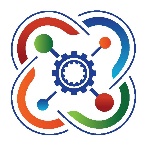            Кванториум КамчаткаАнкета на зачисление_________________________________________________________________________Отметьте, пожалуйста, направление занятий:Дополнительная информация:
(предпочтения о времени и днях проведения занятий)______________________________________________________________________________________________________________________________________________________________________________________________________________________________________________________________________________________________________________________________________________________________________________________________________________________________________________фио ребенкаДата рожденияАдрес проживанияШкола, класс, сменаФио материКонтактный телефонФио отцаКонтактный телефонпромробоквантумIt-квантумHi-tech-квантумАэроквантумГеоквантумПромдизайнквантумЭнерджиквантумДополнительные направления занятий:Дополнительные направления занятий:Технический английскийМатематикаШахматы